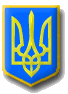 виконавчий комітет Гречаноподівської сільської радиШИРОКІВСЬКОГО  району ДНІПРОПЕТРОВСЬКОЇ областіРОЗПОРЯДЖЕННЯ      сільського головиПро призначення відповідальноїособи з питань інформатизації та 
захисту інформації  Керуючись дорученням про організацію виконання завдань регіональної програми інформатизації «Електронна Дніпропетровщина» на 2017-2019 роки, затвердженої рішенням Дніпропетровської обласної ради від 02 грудня 2016 року №125-7/VII (зі змінами), у 2018 році (№2568/02-15 від 22.12.2017р.) визначаю відповідальною особою з питань інформатизації та захисту інформації спеціаліста (з інформаційних технологій) Отроцюка Б.І.Сільський голова                                                      Г.О.Усик   02 січня 2018 р.с. Гречані Поди     №           №4-р